PRESS PACK 2018OPIS ENERGYLANDII:                Największy w Polsce Park Rozrywki ENERGYLANDIA w Zatorze to gwarancja najlepszej zabawy dla całych rodzin!Znaleźć tu można aż 4 strefy z atrakcjami podzielonymi na Bajkolandię dla najmłodszych, Strefę Familijną dla całych rodzin, Ekstremalną dedykowaną wszystkim głodnych wrażeń i wysokiej dawki adrenaliny, a także Wodną – Water Park z 1800 m2 powierzchni basenowych, które w sezonie 2018 zostaną rozbudowane o dedykowany strefę dla młodzieży, dostępna podobnie jak wszystkie inne atrakcje w cenie biletu wstępu do Parku.Na Gości Energylandii czeka 70 atrakcji na czele z potężnymi, największymi w Polsce, a nawet Europie Środkowo-Wschodniej Roller Coasterami, tymi ekstremalnie szybkimi (Formuła) i wysokimi (Mayan), jak i delikatnymi dla dzieci (Energuś) i rodzin (Dragon RMF), a także łączącymi w sobie przejazd po wodnej trasie (Speed Water Coaster). Można także tu znaleźć potężne atrakcje wodne. Wśród nich między innymi Anaconda, największa w Europie Środkowo-Wschodniej przejażdżka potężnymi łodziami z dwoma mega splashami z kilkudziesięciu metrów, czy Jungle Adventure – spływ ogromnymi pontonami po niezwykle rozbudowanej trasie, na której napotkać można wodne schody oraz strumienie zraszaczy. Poza atrakcjami w Parku Rozrywki zobaczyć można aż trzy spektakularne pokazy kaskaderskie przy użyciu sportowych samochodów, motocykli jak i rowerów BMX w wydzielonej strefie pokazów Extreme. Na najmłodszych czekają teatrzyki, znów dla młodzieży i całych rodzin musicale, a to za sprawą aż 4 scen widowiskowych w teatrach i amfiteatrach, na deskach których występują najznamienitsi tancerze, akrobaci oraz cyrkowcy prezentujący także piorunujące show z użyciem ognia i pirotechniki. Amatorzy oglądania filmów, w Energylandii nie będą się nudzić. Odnajdą tu niesamowite kino 7D, wyświetlające filmy dla dzieci i młodzieży w technologii 3D, wspartej dodatkowymi efektami specjalnymi, ale także Planetarium, w którym obejrzą audiowizualny pokaz w technologii 3D o różnej tematyce. W Energylandii nie brakuje gier zręcznościowych oraz zabaw interaktywnych, dającym wiele radości i możliwość zdobycia wyjątkowo cennych nagród, nie tylko z uwagi na ich popularny brand, ale także okoliczności, w których się je wygrywa.Zmęczeni aktywnym wypoczynkiem Goście Parku udać się mogą w stronę kawiarni, w których czekają przepyszne smakołyki oraz wyborne kawy, w wielu odmianach. Głodnych Energylandia ugości w ponad 40 punktach gastronomicznych, w tym dostępnych różnorodnych kulinarnie restauracjach.	Park Rozrywki ENERGYLANDIA to cudowne miejsce na aktywny wypoczynek, który gwarantuje uśmiech na twarzy! SKRÓCONY OPIS ENERGYLANDII:                Największy w Polsce Park Rozrywki ENERGYLANDIA w Zatorze to gwarancja najlepszej zabawy dla całych rodzin!Znaleźć tu można aż 4 strefy z atrakcjami podzielonymi na Bajkolandię dla najmłodszych, Strefę Familijną dla całych rodzin, Ekstremalną dedykowaną wszystkim głodnych wrażeń i wysokiej dawki adrenaliny, a także Wodną – Water Park z 1800 m2 powierzchni basenowych, dostępna podobnie jak wszystkie inne atrakcje w cenie biletu wstępu do Parku.Poza atrakcjami w Parku Rozrywki zobaczyć można spektakularne pokazy kaskaderskie, ale także artystyczne występy tancerzy, cyrkowców czy akrobatów. Ponadto zabawić się można na różnego rodzaju grach zręcznościowych.INWESTYCJE 2014-2018Wśród najważniejszych dotychczasowych inwestycji należy wymienić:Otwarcie Parku Rozrywki w lipcu 2014 rokuPrezentacja 3 Roller Coasterów w 2015 roku:- Roller Coaster Energuś  strefie dla dzieci- Roller Coaster Dragon RMF w strefie familijnej- Roller Coaster Mayan w strefie ekstremalnejOtwarcie 4 strefy Water Park w 2016 roku z basenami o powierzchni 1800 m2. Prezentacja Roller Coastera Formuła w 2016Rewolucja sezonu 2017 - postawienie aż 19 nowych atrakcji, w tym:rozbudowa Bajkolandii – poszerzenie jej o strefę cyrkowej, w której znalazło się aż 10 nowych urządzeń. Roller Coaster Boomerang w strefie familijnej. Prezentacja Anacondy – największej w Europie Środkowo-Wschodniej atrakcji wodnej (podróż 20 osobowymi łodziami na trasie ze spadkami z 11 i 17 metrów. Prezentacja Jungle Adventura – niewiarygodnie rozbudowany spływ 9-osobowymi pontonami po rwącej rzece!Pojawienie się dwóch wiosek tematycznych – szwajcarskiej oraz WikingówBudowa najwyższego i najszybszego na świecie wodnego Speed Water Coastera, którego wysokość konstrukcji wynosi 60 metrów, znów prędkość wagoników to 110 km/h. Premierę atrakcji dla Gości zaplanowano na sezon 2018. Zupełnie nowa odsłona wejścia przypominającego zamek. Rozbudowany układ kas dla Gości indywidualnych oraz przyjazdów grupowych.Nowe restauracje, w tym pierwsza a la carte z obsługą kelnerską, a także punkty gastronomiczne. Prezentacja nowej strefy pokazów kaskaderskichPrezentacja najwyższego i najszybszego w Europie Mega Coastera HYPERION w 2018Doznania z jazdy Mega Coasterem Hyperion będą równie imponujące co jego parametry. Spadek przy pierwszym zjedzie będzie miał 80 metrów i 84 stopniowe nachylenia, a zakończy go wjazd do ogromnego tunelu. Sama wysokość konstrukcji wyniesie 77 metrów, a roller coaster rozpędzał się będzie do 142 km/h po torze o długości 1450 metrów. Dodatkowo na amatorów mocnych wrażeń czekają efekty wodne, liczne zwroty oraz maksymalna szybkość przy zakrętach i pikowaniu w dół. Nie zabraknie także fascynujących dodatnich i ujemnych przeciążeń oraz gigantycznej prędkość przy wyjazdach na wzniesienia. Dla lubiących szybować w chmurach producenci atrakcji zapewnili efekty nieważkości, niespodziewane efekty grawitacyjne, obrotowe nachylenie toru i podwójne zakręty. Już dziś wiemy również nieco o przepustowości Mega Coastera, otóż planowana jest instalacja dwóch wagonów po 28 miejsc. W każdym rzędzie dostępne będą 4 fotele.Rewaloryzacja Energylandii w 2018 rokuObejmująca rozbudowę i przebudowę infrastruktury z elementami, tak zwanej małej architektury, kreacji terenów zielonych oraz zacienionych miejsc w obszarze oczekiwania do atrakcji Parku. Wzbogacone zostaną alejki nowymi dekoracjami, scenografiami jak i rozbudowaną przestrzenią releksacyjną. Pojawią się nowe atrakcyjne skwery, a wejścia do atrakcji przybiorą zupełnie nową, naturalną odsłonę. INWESTYCJE 2018-2020Budowa pierwszego Hotelu, o standardzie 4-gwiazdkowym w latach 2019-2020.Będzie to pierwszy hotel Energylandii, dedykowany rodzinom. Będzie on pierwszym z planowanego całego kompleksu hotelowego zlokalizowanego wokół Energylandii. Hotel ten wybudowany będzie w standardzie 4 gwiazdkowym. Wyróżniać się będzie włoską architekturą nawiązującą do pięknej Wenecji i charakterystycznych kamienic ulokowanych wokół kanału z gondolami. Centralna część zabudowany zostanie przeszklona tworząc przytulne patio z kawiarniami i punktami usługowymi. Na parterze znajdzie się także kompleks SPA z rozbudowaną ofertą zabiegów relaksacyjnych.Cały hotel podzielony zostanie na 2 części:- noclegową, w której każdy pokój posiał będzie wyjątkowe dziecięce akcentyW części tej znajdzie się też duża bawialnia dla dzieci. - konferencyjno-restauracyjną, stwarzająca idealne warunki do organizacji imprez okolicznościowych, spotkań branżowych, czy biznesowych. Znajdą się tu dwie restauracje jak i dwie sale konferencyjne, które będzie można scalać w jedną potężną przestrzeń.  	Pierwszy hotel Energylandii oferować będzie 120 pokoi / apartamentów w tym 530 łóżek. W część konferencyjnej łączna, maksymalna ilość miejsc wyniesie około 456.Nowy obszar do zabudowy Na konferencji prasowej wieńczącej sezon 2016 podaliśmy informację o planowanych 112 hektarach docelowej powierzchni, która ma być zabudowana w przeciągu najbliższych 7 lat! Planowany teren rozbudowy do roku 2020 został powiększony do rozmiarów 150 hektarów. Obszar ten pozwoli Energylandii plasować się w czołówce największych parków rozrywki w Europie, co z pewnością przyczyni się do zwiększonej liczby Odwiedzających z krajów Europy zachodniej. KONTAKT DLA MEDIÓW:Osobą odpowiedzialną za komunikację z mediami jest Krystian Kojder KRIS – Dyrektor ds. wizerunku oraz rzecznik prasowy Parku Rozrywki ENERGYLANDIA.Zapraszamy do kontaktu mailowego: kris@energylandia.pl PRESS ROOM – www.energylandia.pl/o-nas/press-room/ 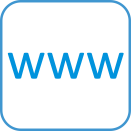 Dla dziennikarzy przygotowaliśmy na naszej stronie specjalną stronę Press Room w zakładce O nas, w której nasz rzecznik umieszcza aktualne materiały prasowe oraz noty prasowe na temat organizowanych wydarzeń.Krystian Kojder KRIS - notka biograficzna:Praca to moja pasja, dzięki której mogę się realizować i spełniać zawodowo! Jestem dziennikarzem radiowo-telewizyjnym, absolwentem Uniwersytetu Wrocławskiego.Od lipca 2014 r. nieprzerwalnie reprezentuje największy w Polsce Park Rozrywki ENERGYLANDIA jako PR Manager oraz Rzecznik Prasowy. Zajmuję się wizerunkiem, kontaktem z mediami, a także prowadzeniem organizowanych wydarzeń muzycznych (koncertów) i rozrywkowych. Swoją przygodę w mediach rozpocząłem w wieku 16 lat od praktyk Radiu Alfa Kraków, następnie pracowałem w Radiu Bielsko jako dj i prezenter.Aktualnie poza Energylandią, realizuję się także zawodowo m.in. prowadząc audycję w Radiu Piekary.W 2017 r. współpracowałem z ogólnopolską telewizją naziemną ZOOM TV, w której prowadziłem rozrywkowy program Impreza na Maxa. Wcześniej, w latach 2011-2014 byłem twarzą ESKA TV, w której pracowałem jako prezenter oraz wydawca programów.Po zakończeniu współpracy z ESKA TV współtworzyłem nowy projekt Radia Stargard, w którym byłem autorem nowych pasm programowych oraz ich prezenterem.Zapraszamy na naszą stronę internetową, a także profile social media:www.energylandia.pl,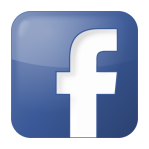 www.facebook.com/EnergyLandia 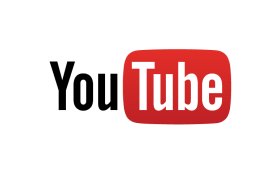 www.youtube.com/channel/UCPj-Bs4Pfub_Bm04BOfyDoA/feed 
Adres Energylandii: 			al. 3 Maja 2 | 32-640 ZatorBiuro:					czynne od 8:00 do 16:00					tel:  +48 (33) 486 15 00 / +48 724 222 000					e-mail: biuro@energylandia.pl Marketing: 				e-mail: marketing@energylandia.pl Grupy/Wycieczki: 			e-mail: grupy@energylandia.pl 